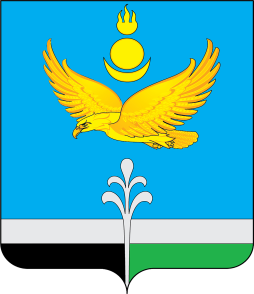 РОССИЙСКАЯ ФЕДЕРАЦИЯИРКУТСКАЯ ОБЛАСТЬНУКУТСКИЙ РАЙОНАДМИНИСТРАЦИЯМУНИЦИПАЛЬНОГО ОБРАЗОВАНИЯ «НУКУТСКИЙ РАЙОН»ПОСТАНОВЛЕНИЕ26 марта 2024                                                       № 107                                             п. НовонукутскийОб утверждении устава МБОУ Целинная СОШВ соответствии с Федеральным законом Российской Федерации от 29.12.2012  № 273-ФЗ «Об образовании в Российской Федерации», Федеральным законом Российской Федерации от 12.01.1996 № 7-ФЗ «О некоммерческих организациях», Федеральным законом Российской Федерации от 06.10.2003 № 131-ФЗ «Об общих принципах организации местного самоуправления в Российской Федерации», с приказом Министерства просвещения РФ от 22 марта 2021 г. № 115 «Об утверждении Порядка организации и осуществления образовательной деятельности по основным общеобразовательным программам – образовательным программам начального общего, основного общего и среднего общего образования»,  руководствуясь ст.35 Устава муниципального образования «Нукутский район», Администрация ПОСТАНОВЛЯЕТ:Утвердить устав Муниципального бюджетного общеобразовательного учреждения Целинной СОШ (далее – МБОУ Целинная СОШ).Директору МБОУ Целинной СОШ (Долбеевой Л.П.) в установленном законом порядке обеспечить регистрацию устава в налоговом органе.Устав Муниципального бюджетного общеобразовательного учреждения Целинной СОШ, утвержденный постановлением Администрации от 10.09.2019 № 538 «Об утверждении устава МБОУ Целинной СОШ» считать утратившим силу.	   4. Опубликовать настоящее постановление в печатном издании «Официальный курьер» и разместить на официальном сайте муниципального образования «Нукутский район» и официальном сайте МКУ «Центр образования Нукутского района».       5.  Контроль за исполнением настоящего постановления оставляю за собой.       Вр.и.о. мэра                                                                                    С.В. АндриановПриложение № 1к постановлению АдминистрацииМО «Нукутский район»от 26.03.2024  № 107УСТАВМуниципального бюджетного общеобразовательного учреждения
«Целинная средняя общеобразовательная школа»
(в новой редакции)
п. Целинный, 2024 годаОбщие положенияМуниципальное бюджетное общеобразовательное учреждение Целинная средняя общеобразовательная школа (далее - ОУ) зарегистрировано в Межрайонной инспекции Федеральной налоговой службы № 17 по Иркутской области, регистрационный номер № 2123851046977 от 01.11.2012 г. ОГРН № 1028500567237.Полное наименование ОУ: Муниципальное бюджетное общеобразовательное учреждение Целинная средняя общеобразовательная школа.Сокращенное наименование ОУ: МБОУ Целинная СОШ.Место нахождения ОУ: 669415, Россия, Иркутская область, Нукутский район, п. Целинный, ул. Школьная, д. 1, тел: 8(39549)95-2-04.Поданному адресу размещается Исполнительный орган - Директор.Почтовый адрес и место хранения документов ОУ: 669415, Россия, Иркутская область, Нукутский район, п. Целинный, ул. Школьная, д. 1.ОУ имеет структурное подразделение:- Наймодайская начальная общеобразовательная школа Муниципального бюджетного общеобразовательного учреждения Целинная средняя общеобразовательная школа, расположенная по адресу: 669415, Россия, Иркутская область, Нукутский район, д. Наймодай, ул. Школьная, д. 8.	Структурное подразделение ОУ действует на основании Положения, утвержденного руководителем ОУ. Непосредственное управление структурным подразделением осуществляет руководитель ОУ.По типу реализуемых основных образовательных программ ОУ является общеобразовательной организацией.Организационно-правовая форма ОУ: бюджетное учреждение.Учредителем и собственником имущества ОУ является муниципальное образование «Нукутский район».Функции и полномочия учредителя ОУ в соответствии с федеральными законами, законами Иркутской области, нормативными правовыми актами муниципального образования «Нукутский район» осуществляет Администрация муниципального образования «Нукутский район», именуемое в дальнейшем «Учредитель».Функции и полномочия собственника имущества ОУ в соответствии с федеральными законами, законами Иркутской области, нормативными правовыми актами муниципального образования «Нукутский район» осуществляет Муниципальное казенное учреждение «Комитет по управлению муниципальным имуществом муниципального образования «Нукутский район», именуемый в дальнейшем «Собственник».ОУ является юридическим лицом, имеет обособленное имущество, самостоятельный баланс, лицевые счета в Управлении федерального казначейства по Иркутской области, печать со своим наименованием, бланки, штампы. ОУ от своего имени приобретает и осуществляет имущественные и неимущественные права, несет обязанности, выступает истцом и ответчиком в суде в соответствии с федеральными законами.ОУ отвечает по своим обязательствам всем имуществом, находящимся у него на праве оперативного управления, за исключением недвижимого имущества и особо ценного движимого имущества, закрепленного за ним учредителем или приобретенным ОУ за счет средств, выделенных ему учредителем на приобретение этого имущества.По обязательствам ОУ, связанным с причинением вреда гражданам, при недостаточности имущества ОУ, на которое может быть обращено взыскание, субсидиарную ответственность несет Собственник имущества ОУ.ОУ не отвечает по обязательствам Собственника.Муниципальное задание для ОУ в соответствии с предусмотренными настоящим Уставом основными видами деятельности формирует и утверждает учредитель. ОУ не вправе отказаться от его выполнения.Сверх муниципального задания ОУ вправе выполнять работы, оказывать услуги, относящиеся к его основной деятельности, для граждан и юридических лиц за плату и на одинаковых при оказании однородных услуг условиях в порядке, установленном федеральными законами. Наряду с видами основной деятельности ОУ может осуществлять иные виды деятельности, предусмотренные настоящим Уставом, лишь постольку, поскольку это служит достижению целей, ради которых ОУ создано, и соответствующие этим целям.ОУ осуществляет свою деятельность в соответствии с Федеральным законом от 29.12.2012 № 273-ФЗ «Об образовании в Российской Федерации». Федеральным законом от 12.01.1996 № 7-ФЗ «О некоммерческих организациях», другими федеральными законами и нормативными правовыми актами РФ. законами и иными правовыми актами Иркутской области, нормативными актами органов местного самоуправления муниципального образования «Нукутский район», а также настоящим Уставом.ОУ проходит лицензирование и государственную аккредитацию в порядке, установленном федеральным законодательством.ОУ исполняет обязанности по организации и ведению воинского учета граждан в соответствии с требованиями законодательства РФ. Ответственность за организацию этой работы возлагается на Директора.В ОУ не допускается создание и деятельность политических партий, религиозных организаций (объединений). Принуждение обучающихся, воспитанников к вступлению в общественные объединения, в т. ч. в политические партии, а также принудительное привлечение их к деятельности этих объединений, участию в агитационных кампаниях и политических акциях не допускается.ОУ размещает на официальном сайте в информационно-телекоммуникационной сети "Интернет" информацию в соответствии с перечнем сведений, установленных федеральным законодательством, и обеспечивает ее обновление.ОУ вправе с согласия Учредителя открывать различные структурные подразделения, обеспечивающие осуществление образовательной деятельности с учетом уровня и направленности реализуемых образовательных программ, форм обучения и режима пребывания обучающихся.Структурные подразделения образовательной организации, в т. ч. Филиалы, не являются юридическими лицами и действуют на основании устава и положения о соответствующем структурном подразделении, утвержденного Директором ОУ.Руководители обособленных структурных подразделений ОУ действуют на основании доверенности Директора ОУ.Предмет, цели и виды деятельности ОУПредметом деятельности ОУ является оказание услуг (выполнение работ) по реализации предусмотренных федеральными законами, законами Иркутской области, нормативными правовыми актами РФ и муниципальными правовыми актами муниципального образования «Нукутский район» в сфере образования.ОУ осуществляет обучение и воспитание в интересах личности, общества, государства, обеспечивает охрану здоровья и создает благоприятные условия для разностороннего развития личности, в т. ч. возможности удовлетворения потребности обучающегося в самообразовании и получении дополнительного образования.Целями деятельности, для которых создано ОУ, являются:формирование общей культуры личности обучающихся на основе усвоения обязательного минимума содержания общеобразовательных программ, их адаптация к жизни в обществе, создание основы для осознанного выбора и последующего освоения профессиональных образовательных программ;воспитание у обучающихся гражданственности, трудолюбия, уважения к правам и свободам человека, любви к окружающей природе. Родине, семье, формирование здорового образа жизни;создание условий для реализации гражданами Российской Федерации гарантированного государством права на получение общедоступного и бесплатного дошкольного, начального общего, основного общего и среднего общего образования.ОУ осуществляет следующие основные виды деятельности:	- реализация основных программ начального общего, основного общего, среднего общего образования;- реализация дополнительных общеобразовательных программ технологической, естественнонаучной, социально-гуманитарной направленности;реализация дополнительных общеразвивающих программ технической, физкультурноспортивной, туристско-краеведческой, военно-патриотической, социально-гуманитарной, общеразвивающей, естественнонаучной, художественной направленности;- предоставление специальных условий обучения детей с ограниченными возможностями здоровья, детей-инвалидов;обучение на дому;предоставление психолого-педагогической, медицинской и социальной помощи;организация работы групп продленного дня, лагеря дневного пребывания;проведение промежуточной и итоговой аттестации для экстернов.В соответствии с предусмотренными в п. 2.4. основными видами деятельности ОУ выполняет муниципальное задание, которое формируется и утверждается Учредителем.ОУ вправе сверх установленного муниципального задания, а также в случаях, определенных федеральными законами, в пределах установленного муниципального задания выполнять работы, оказывать услуги, относящиеся к его основным видам деятельности, предусмотренным 2.4. настоящего Устава, в целях, указанных в п. 2.2 настоящего Устава, для граждан и юридических лиц за плату и на одинаковых при оказании одних и тех же услуг условиях.ОУ вправе осуществлять виды деятельности (в т. ч. приносящие доход), не относящиеся к основным, лишь постольку, поскольку это служит достижению целей, ради которых оно создано. Доход от оказания платных образовательных услуг используется ОУ в соответствии с уставными целями.Виды деятельности, требующие в соответствии с законодательством РФ лицензирования, могут осуществляться ОУ после получения соответствующей лицензии.ОУ не вправе осуществлять виды деятельности, приносящей доход, оказывать платные услуги и работы, не указанные в настоящем разделе Устава.Доходы, полученные ОУ от приносящей доход деятельности, поступают в самостоятельное распоряжение ОУ. Имущество, приобретенное ОУ за счет средств, полученных от приносящей доход деятельности, учитывается обособленно и поступает в самостоятельное распоряжение ОУ в соответствии с законодательством РФ.ОУ создает необходимые условия для работы подразделений организаций общественного питания, осуществляет контроль их работы в целях охраны и укрепления здоровья обучающихся и работников.Организация первичной медико-санитарной помощи обучающимся в ОУ осуществляется закрепленным за ОУ медицинским персоналом, который наряду с администрацией ОУ несет ответственность за проведение профилактических и санитарно-противоэпидемических мероприятий. ОУ безвозмездно предоставляет медицинской организации помещение, соответствующее условиям и требованиям для осуществления медицинской деятельности. ОУ в пределах своей компетенции создает условия для охраны здоровья обучающихся, обеспечивает:текущий контроль за состоянием здоровья обучающихся;проведение санитарно-гигиенических, профилактических и оздоровительных мероприятий, обучение и воспитание в сфере охраны здоровья граждан в Российской Федерации;- соблюдение государственных санитарно-эпидемиологических правил и нормативов;расследование и учет несчастных случаев с обучающимися во время пребывания в организации.Организация питания возлагается на администрацию ОУ. В ОУ оборудуются помещения для питания обучающихся, соответствующие гигиеническим и строительным нормам (СанПиН, СНИП).ОУ в установленном порядке при наличии необходимых материально-технических условий и кадрового обеспечения (в пределах выделенных средств) может открывать группы кратковременного пребывания детей, лагерь дневного пребывания.ОУ в установленном порядке при наличии необходимых материально-технических условий и кадрового обеспечения (в пределах выделенных средств) может открывать группы, реализующие программы дошкольного образования.При реализации дополнительных образовательных программ деятельность обучающихся осуществляется в различных объединениях по интересам (клубах, секциях, группах. кружках, студиях, ансамбле, театре).Организация образовательного процесса дополнительного образования детей предусматривает возможность участия родителей (законных представителей) обучающихся в работе объединений с согласия педагога дополнительного образования и без включения их в списочный состав объединений.Организация образовательного процессаОУ осуществляет образовательный процесс в соответствии с уровнем основных общеобразовательных программ:начальное общее образование (нормативный срок освоения 4 года);основное общее образование (нормативный срок освоения 5 лет);среднее общее образование (нормативный срок освоения 2 года).Начальное общее образование направлено на формирование личности обучающегося, развитие его индивидуальных способностей, положительной мотивации и умений в учебной деятельности (овладение чтением, письмом, счетом, основными навыками учебной деятельности, элементами теоретического мышления, простейшими навыками самоконтроля. культурой поведения и речи, основами личной гигиены и здорового образа жизни).Основное общее образование направлено на становление и формирование личности обучающегося (формирование нравственных убеждений, эстетического вкуса и здорового образа жизни, высокой культуры межличностного и межэтнического общения, овладение основами наук, государственным языком Российской Федерации, навыками умственного и физического труда, развитие склонностей, интересов, способности к социальному самоопределению).Среднее общее образование направлено на дальнейшее становление и формирование личности обучающегося, развитие интереса к познанию и творческих способностей обучающегося, формирование навыков самостоятельной учебной деятельности на основе индивидуализации и профессиональной ориентации содержания среднего общего образования, Подготовку обучающегося к жизни в обществе, самостоятельному жизненному выбору, продолжению образования и началу профессиональной деятельности.Организация образовательной деятельности по образовательным программам начального общего, основного общего и среднего общего образования может быть основана на дифференциации содержания с учетом образовательных потребностей и интересов обучающихся, обеспечивающих углубленное изучение отдельных учебных предметов. Предметных областей соответствующей образовательной программы (профильное обучение).Начальное общее образование, основное общее образование, среднее общее образование являются обязательными уровнями образования. Обучающиеся, не освоившие основной образовательной программы начального общего и (или) основного общего образования, не допускаются к обучению на следующих уровнях общего образования. Требование обязательности среднего общего образования применительно к конкретному обучающемуся сохраняет силу до достижения им возраста восемнадцати лет, если соответствующее образование не было получено обучающимся ранее.Обучение и воспитание в ОУ ведется на русском языке.Количество обучающихся в классе определяется, исходя из расчета соблюдения нормы площади на одного обучающегося, соблюдении требований к расстановке мебели в учебных кабинетах. Пределы наполняемости классов-комплектов, групп продленного дня устанавливается в соответствии с нормативами действующих СанПиН.При наличии необходимых условий и средств возможно деление классов на группы с меньшей наполняемостью при проведении занятий по отдельным учебным предметам.Организация образовательного процесса в ОУ осуществляется в соответствии с образовательными программами и расписаниями занятий. Расписание занятий утверждается приказом Директора по согласованию с Педагогическим советом и первичной профсоюзной организацией ОУ. Формы организации образовательного процесса определяются ОУ.Содержание образования в ОУ определяется образовательными программами, утверждаемыми ОУ самостоятельно. Основные образовательные программы в ОУ разрабатываются на основе соответствующих примерных основных образовательных программ и обеспечивают достижение обучающимися результатов освоения основных образовательных ею грамм. установленных соответствующими федеральными государственными образовательными стандартами.Содержание общего образования и условия организации обучения учащихся с ограниченными возможностями здоровья определяются адаптированной образовательной программой, а для инвалидов также в соответствии с индивидуальной программой реабилитации инвалида.С учетом потребностей и возможностей личности образовательные программы осваиваются в следующих формах обучения: очной, очно-заочной, заочной. Формы обучения по основной образовательной программе по каждому уровню образования определяются соответствующими федеральными государственными образовательными стандартами. Формы обучения по дополнительным образовательным программам определяются ОУ самостоятельно.Допускается сочетание форм получения образования и форм обучения.Перевод обучающегося на получение образования в иной форме осуществляется в установленном порядке с согласия родителей (законных представителей). Обучение в форме семейного образования и самообразования осуществляется с правом последующего прохождения промежуточной и государственной итоговой аттестации.ОУ обеспечивает занятия на дому с обучающимися по индивидуальному учебному плану в соответствии с заключением медицинской организации о состоянии здоровья и в письменной форме обращением родителей (законных представителей). Порядок организации освоения образовательных программ на дому регламентируется локальным актом ОУ, разработанным на основании соответствующего нормативного правового акта субъекта Российской ФедерацииУчебный год начинается в ОУ, как правило, 1 сентября и заканчивается в соответствии с календарно-учебным графиком соответствующей общеобразовательной программы. В процессе освоения общеобразовательных программ учащимся предоставляются каникулы. Сроки начала и окончания каникул определяются ОУ самостоятельно в соответствии с учебным планом.Для обучающихся первых классов в течение года устанавливаются дополнительные недельные каникулы. Режим занятий обучающихся устанавливается соответствующим локальным актом. ОУ работает с 08.30 до 19.00 в соответствии с расписанием занятий. Программы дополнительного образования реализуют в режиме пятидневной учебной недели. Обучение в ОУ осуществляется с соблюдением санитарно-эпидемиологических требований.  Пятидневная учебная неделя в ОУ устанавливается с учетом максимально допустимой недельной нагрузки на одного обучающегося. Продолжительность урока во всех классах составляет 40 минут, за исключением 1 класса. Обучение в 1 классе осуществляется с соблюдением дополнительных требований, установленных СанПин. Продолжительность перемен между уроками составляет 10 -20 минут, после 1 урока-15 мин, после 3 урока - 20 мин.  и после 4 урока - 30 минут для приема пищи.Освоение общеобразовательной программы, в т. ч. отдельной части или всего объема учебного предмета, курса, дисциплины (модуля) общеобразовательной программы, а сопровождается текущим контролем успеваемости и промежуточной аттестацией учащихся. Формы, периодичность и порядок проведения текущего контроля успеваемости и промежуточной аттестации учащихся определяются соответствующим Положением ОУ о формах, периодичности, порядке текущего контроля успеваемости и промежуточной аттестации обучающихся.В ОУ применяется форма и система оценивания, установленная соответствующим локальным актом.В 1 классе, а также по отдельным предметам (дисциплинам), в т. ч. разделам программ по решению Педагогического совета ОУ, допускается применение безотметочных и иных систем оценок успеваемости обучающихся. Данное решение доводится до сведения родителей (законных представителей) и обучающихся до начала следующего учебного года.В случае несогласия обучающегося, его родителей (законных представителей) с результатами промежуточной аттестации, а также с текущей оценкой знаний по предмету за четверть (триместр, полугодие) обучающийся (его родители или законные представители) имеет право на обращение в Комиссию по урегулированию споров ОУ.Неудовлетворительные результаты промежуточной аттестации по одному или нескольким учебным предметам, курсам, дисциплинам (модулям) образовательной программы или не прохождение промежуточной аттестации при отсутствии уважительных причин признаются академической задолженностью.Ответственность за ликвидацию учащимися академической задолженности в течение следующего учебного года возлагается на их родителей (законных представителей).Обучающиеся, имеющие академическую задолженность, вправе пройти промежуточную аттестацию по соответствующим учебному предмету, курсу, дисциплине (модулю) не более двух раз в сроки, определяемые локальным актом ОУ, в пределах одного года с момента образования академической задолженности. В указанный период не включаются время болезни обучающегося, нахождение его в академическом отпуске или отпуске по беременности и родам.Для проведения промежуточной аттестации во второй раз образовательной организацией создается комиссия.Обучающиеся, не прошедшие промежуточной аттестации по уважительным причинам или имеющие академическую задолженность, переводятся в следующий класс условно.Обучающиеся не ликвидировавшие в установленные сроки академической задолженности с момента ее образования, по усмотрению их родителей (законных представителей) оставляются на повторное обучение, переводятся на обучение по адаптированным образовательным программам в соответствии с рекомендациями психолого-медико-педагогической комиссии либо на обучение по индивидуальному учебному плану.Обучающиеся, не освоившие образовательную программу предыдущего уровня, не допускаются к обучению на следующей ступени общего образования.3.26. Освоение общеобразовательных программ основного общего и среднего общего образования завершается обязательной государственной (итоговой) аттестацией обучающихся. Государственная (итоговая) аттестация осуществляется в формах и порядке, установленными нормативными правовыми актами федерального уровня.К государственной итоговой аттестации допускается обучающийся, не имеющий академической задолженности и в полном объёме выполнивший учебный план или индивидуальный учебный план, если иное не установлено порядком проведения государственной итоговой аттестации по соответствующим образовательным программам.Обучающиеся, не прошедшие государственной итоговой аттестации или получившие на государственной итоговой аттестации неудовлетворительные результаты, вправе пройти государственную итоговую аттестацию в сроки, определяемые порядком проведения государственной итоговой аттестации по соответствующим образовательным программам.Лицам, успешно прошедшим государственную итоговую аттестацию по образовательным программам основного общего и среднего общего образования, выдается аттестат об основном общем или среднем общем образовании, подтверждающий получение общего образования соответствующего уровня.Лицам, успешно прошедшим итоговую аттестацию, выдаются документы об образовании, образцы которых устанавливаются ОУ.Лицам, не прошедшим итоговой аттестации или получившим на итоговой аттестации неудовлетворительные результаты, а также лицам, освоившим часть образовательной программы основного общего и среднего общего образования и (или) отчисленным из образовательной организации, выдается справка об обучении или о периоде обучения по образцу, установленному ОУ.Правила приема, порядок и основания отчисления и восстановления обучающихсяПравила приема в ОУ.4.1.1. Прием в ОУ осуществляется с целью получения образования по образовательным программам ОУ, а также для прохождения промежуточной и (или) государственной итоговой аттестации лиц. получающих образование вне образовательных организаций.ОУ обеспечивает прием всех подлежащих обучению граждан, проживающих на территории муниципального образования «Нукутский район», закрепленной соответствующими органами местного самоуправления за ОУ и имеющих право на получение общего образования с 1 апреля текущего года по 30 июня текущего года.Закрепленным лицам может быть отказано в приеме по причине отсутствия свободных мест в ОУ.Для детей, не зарегистрированных на закрепленной территории, прием заявлений в первый класс начинается с 6 июля текущего года до момента заполнения свободных мест, но не позднее 5 сентября текущего года.При приеме на свободные места граждан, не зарегистрированных на закрепленной территории, преимущественным правом обладают граждане, имеющие право на первоочередное предоставление места в учреждении в соответствии с законодательством Федерации и нормативными правовыми актами субъектов Российской Федерации.Правила приема граждан в ОУ устанавливаются соответствующим локальным актом в соответствии с законодательством Российской Федерации.Прием закрепленных лиц в учреждения всех видов осуществляется без вступительных испытаний (процедур отбора).По общеобразовательным программам углубленного и/или профильного изучения отдельных предметов, в целях наиболее полного удовлетворения потребностей, обучающихся в Правилах приема граждан в ОУ предусматриваются механизмы выявления склонностей детей к углубленной и/или профильной подготовке по соответствующим учебным предметам.Прием в ОУ оформляется приказом Директора ОУ.В первый класс принимаются дети с достижения ими возраста 6 лет 6 месяцев при отсутствии противопоказаний по состоянию здоровья, но не позже достижения ими возраста 8 лет. На основании решения Учредителя ОУ может осуществить прием детей для обучения в более раннем возрасте.При наличии свободных мест ОУ вправе принять обучающихся во 2-11 классы из других организаций, осуществляющих образовательную деятельность.При приеме ОУ знакомит обучающегося и (или) его родителей (законных представителей) с настоящим Уставом, лицензией на осуществление образовательной деятельности, со свидетельством о государственной аккредитации, образовательными программами, реализуемыми ОУ, и другими документами, регламентирующими организацию и осуществление образовательной деятельности, права и обязанности обучающихся.ОУ принимает обучающихся в 10 класс всех выпускников 9-х классов ОУ, желающих продолжить обучение и освоивших программу основного общего образования.Прием граждан в ОУ осуществляется по личному заявлению родителей (законных представителей) ребенка при предъявлении документов, установленных Правилами приема в ОУ, в соответствии с нормативными правовыми актами Российской Федерации.Зачисление в ОУ лица, находящегося на семейной форме образования, для продолжения обучения в образовательной организации осуществляется в соответствии с нормативными правовыми актами Российской Федерации и Правилами приема в ОУ.Порядок и основания отчисления обучающихся.Отчисление обучающихся из образовательной организации осуществляется:в связи с получением образования (завершением обучения);по инициативе обучающегося или родителей (законных представителей) несовершеннолетнего обучающегося, в т. ч. в случае перевода обучающегося для продолжения освоения образовательной программы в другую организацию, осуществляющую образовательную деятельность;- по инициативе ОУ, в случае применения к обучающемуся, достигшему возраста пятнадцати лет, отчисления как меры дисциплинарного взыскания;- в случае установления нарушения порядка приема в ОУ. повлекшего незаконное отчисление обучающегося в образовательную организацию;по обстоятельствам, не зависящим от воли обучающегося или родителей (законных представителей) несовершеннолетнего обучающегося и организации, осуществляющей образовательную деятельность.Отчисление из ОУ осуществляется в порядке, предусмотренном Положением о порядке и основаниях перевода, отчисления и восстановления, обучающихся в ОУ и оформляется распорядительным актом руководителя ОУ.Отчисление несовершеннолетнего обучающегося, достигшего возраста пятнадцати лет из ОУ как мера дисциплинарного взыскания допускается за неоднократное совершение дисциплинарных проступков. Указанная мера дисциплинарного взыскания применяется, если иные меры дисциплинарного взыскания и меры педагогического воздействия не дали результата и дальнейшее пребывание обучающегося в ОУ оказывает отрицательное влияние на других обучающихся, нарушает их права и права работников ОУ, а также нормальное функционирование ОУ.4.2.4. Отчисление несовершеннолетнего обучающегося как мера дисциплинарного взыскания не применяется, если сроки ранее примененных к обучающемуся мер дисциплинарного взыскания истекли и (или) меры дисциплинарного взыскания сняты в установленном порядке.Решение об отчислении несовершеннолетнего обучающегося, достигшего возраста пятнадцати лет и не получившего основного общего образования, как мера дисциплинарного взыскания принимается с учетом мнения его родителей (законных представителей) и с согласия комиссии по делам несовершеннолетних и защите их прав. Решение об отчислении обучающихся - детей-сирот, детей, оставшихся без попечения родителей, принимается с согласия комиссии по делам несовершеннолетних и защите их прав и органа опеки и попечительства.Об отчислении несовершеннолетнего обучающегося в качестве меры дисциплинарного взыскания ОУ незамедлительно информирует Отдел образования Администрации муниципального образования «Нукутский район».Отдел образования Администрации муниципального образования «Нукутский район» и родители (законные представители) несовершеннолетнего обучающегося, отчисленного из ОУ не позднее чем в месячный срок принимают меры, обеспечивающие получение несовершеннолетним общего образования.Если с обучающимся или родителями (законными представителями) несовершеннолетнего обучающегося заключен договор об образовании (оказании платных образовательных услуг), на основании распорядительного акта руководителя ОУ об отчислении обучающегося такой договор расторгается.При досрочном прекращении образовательных отношений ОУ в трехдневный срок после издания распорядительного акта об отчислении обучающегося выдает лицу, отчисленному из этой организации, справку об обучении по образцу, установленному ОУ.Порядок и условия восстановления в ОУ обучающегося, отчисленного по инициативе МБОУ, определяются Положением о порядке и основаниях перевода, отчисления и восстановления, обучающихся ОУ.Права и обязанности участников образовательных отношенийК участникам образовательных отношений относятся обучающиеся, их родители (законные представители), педагогические работники и их представители, ОУ.Обучающиеся имеют право на:выбор формы получения образования и формы обучения после получения основного общего образования или после достижения восемнадцати лет;предоставление условий для обучения с учетом особенностей их психофизического развития и состояния здоровья, в т. ч. получение социально-педагогической и психологической помощи. бесплатной психолого-медико-педагогической коррекции;- обучение по индивидуальному учебному плану, в т. ч. ускоренное обучение, в пределах осваиваемой образовательной программы в порядке, установленном локальными нормативными актами;- выбор факультативных и элективных учебных предметов, курсов, дисциплин (модулей) из перечня, предлагаемого ОУ (после получения основного общего образования);освоение наряду с учебными предметами, курсами, дисциплинами (модулями) по осваиваемой образовательной программе любых других учебных предметов, курсов, дисциплин (модулей), преподаваемых в ОУ, в установленном порядке;- уважение человеческого достоинства, защиту от всех форм физического и психического насилия, оскорбления личности, охрану жизни и здоровья;- свободу совести, информации, свободное выражение собственных взглядов и убеждений;- каникулы - плановые перерывы при получении образования для отдыха и иных социальных целей в соответствии с законодательством об образовании и календарным учебным графиком;- перевод в другую образовательную организацию, реализующую образовательную программу соответствующего уровня, в порядке, предусмотренном федеральным органом исполнительной власти, осуществляющим функции по выработке государственной политики и нормативно-правовому регулированию в сфере образования;участие в управлении ОУ в порядке, установленном Уставом;ознакомление со свидетельством о государственной регистрации, с уставом, с лицензией на осуществление образовательной деятельности, со свидетельством о государственной аккредитации, с учебной документацией, другими документами, регламентирующими организацию и осуществление образовательной деятельности в ОУ;   - обжалование актов ОУ в установленном законодательством Российской Федерации порядке;бесплатное пользование библиотечно-информационными ресурсами, учебной, производственной, научной базой;пользование в порядке, установленном локальными нормативными актами ОУ, лечебно-оздоровительной инфраструктурой, объектами культуры и объектами спорта ОУ;развитие своих творческих способностей и интересов, включая участие в конкурсах, олимпиадах, выставках, смотрах, физкультурных мероприятиях, спортивных мероприятиях, в т. ч. в официальных спортивных соревнованиях, и других массовых мероприятиях;поощрение за успехи в учебной, физкультурной, спортивной, общественной, научной, научно-технической, творческой, экспериментальной и инновационной деятельности;иные права, предусмотренные нормативными правовыми актами Российской Федерации, локальными нормативными актами.Обучающиеся обязаны:добросовестно осваивать образовательную программу, выполнять индивидуальный учебный план, в т. ч. посещать предусмотренные учебным планом или индивидуальным учебным планом учебные занятия, осуществлять самостоятельную подготовку к занятиям, выполнять задания, данные педагогическими работниками в рамках образовательной программы;выполнять требования устава ОУ, правил внутреннего распорядка и иных локальных нормативных актов ОУ;заботиться о сохранении и об укреплении своего здоровья, стремиться к нравственному, духовному и физическому развитию и самосовершенствованию;	- уважать честь и достоинство других обучающихся и работников ОУ, не создавать препятствий для получения образования другими обучающимися;- бережно относиться к имуществу ОУ;посещать ОУ в деловом стиле одежды.Обучающимся запрещается:- приносить, передавать или употреблять в ОУ табачные изделия, электронные сигареты/вейпы, спиртные напитки, токсические, наркотические вещества и их прекурсоры, а также приносить оружие и взрывчатые вещества иные вещества и предметы, запрещенные к обороту в Российской Федерации;применять физическую силу для выяснения отношений, запугивания, вымогательства;использовать непристойные выражения, жесты и ненормативную лексику, а также допускать выражения, унижающие человеческое достоинство, направленные на разжигание национальной и (или) религиозной розни;- пропускать обязательные занятия без уважительных причин; использовать на уроках мобильные телефоны, карманные персональные компьютеры, электронные устройства для компьютерных игр, воспроизведения музыки и изображений.Родители (законные представители) имеют право:выбирать до завершения получения ребенком основного общего образования с учетом мнения ребенка, а также с учетом рекомендаций психолого-медико-педагогической комиссии (при их наличии) формы получения образования и формы обучения, язык, языки образования, и элективные учебные предметы, курсы, дисциплины (модули) из перечня, предлагаемого МБОУ;дать ребенку начальное общее, основное общее, среднее общее образование в семье. Ребенок, получающий образование в семье, по решению его родителей (законных представителей) с учетом его мнения на любом этапе обучения вправе продолжить образование в ОУ;знакомиться с уставом ОУ, лицензией на осуществление образовательной деятельности, со свидетельством о государственной аккредитации, с учебно-программной документацией и другими документами, регламентирующими организацию и осуществление образовательной деятельности;- знакомиться с содержанием образования, используемыми методами обучения и воспитания, образовательными технологиями, а также с оценками успеваемости своих детей;защищать права и законные интересы своих детей;получать информацию обо всех видах планируемых обследований (психологических, психолого-педагогических) обучающихся, давать согласие на проведение таких обследований или участие в таких обследованиях, отказаться от их проведения или участия в них, получать информацию о результатах проведенных обследований обучающихся;принимать участие в управлении ОУ, в формах, определяемых законодательством Российской Федерации и настоящим Уставом; присутствовать при обследовании детей психолого-медико-педагогической комиссией, обсуждении результатов обследования и рекомендаций, полученных по результатам обследования, высказывать свое мнение относительно предлагаемых условий для организации обучения и воспитания детей;обжаловать решения администрации, касающиеся образовательной деятельности в отношении их ребенка в комиссии по урегулированию споров.Родители (законные представители) несовершеннолетних обучающихся обязаны:- заложить основы физического, нравственного и интеллектуального развития личности ребенка;обеспечить получение детьми общего образования;соблюдать Устав ОУ, правила внутреннего распорядка ОУ, требования локальных нормативных актов, которые устанавливают режим занятий обучающихся, порядок регламентации образовательных отношений между ОУ и обучающимися и (или) их родителями (законными представителями) и оформления возникновения, приостановления и прекращения этих отношений;уважать честь и достоинство обучающихся и работников ОУ. В целях защиты своих прав обучающиеся, родители (законные представители) несовершеннолетних обучающихся самостоятельно или через своих представителей вправе:направлять в органы управления ОУ обращения о применении к ее работникам, нарушающим и (или) ущемляющим права обучающихся, родителей (законных представителей) несовершеннолетних обучающихся, дисциплинарных взысканий. Такие обращения подлежат обязательному рассмотрению указанными органами с привлечением обучающихся, родителей (законных представителей) несовершеннолетних обучающихся;обращаться в комиссию по урегулированию споров между участниками образовательных отношений, в т. ч. по вопросам о наличии или об отсутствии конфликта интересов педагогического работника:- использовать не запрещенные законодательством Российской Федерации иные способы защиты прав и законных интересов. Комиссия по урегулированию споров между участниками образовательных отношений создается в целях урегулирования разногласий между участниками образовательных отношений по вопросам реализации права на образование, в т. ч. в случаях возникновения конфликта интересов педагогического работника, применения локальных нормативных актов, обжалования решений о применении к обучающимся дисциплинарного взыскания. Порядок создания, организации работы, принятия решений комиссией и их исполнения устанавливается соответствующим локальным актом ОУ, который принимается с учетом мнения советов обучающихся, советов родителей, а также представительных органов работников ОУ и обучающихся.	5.9. Работники ОУ имеют право на:участие в управлении ОУ в порядке, определяемом Уставом;защиту профессиональной чести и достоинства;иные права, предусмотренные нормативными правовыми актами федерального, регионального и муниципального уровня.Педагогические работники ОУ имеют право на:выбор и использование методики обучения и воспитания, учебников, учебных пособий и материалов, соответствующих реализуемой образовательной программе, и в порядке, установленном законодательством об образовании, методов оценки знаний, обучающихся;участие в разработке образовательных программ, в т. ч. учебных планов, календарных учебных графиков, рабочих учебных предметов, курсов, дисциплин (модулей), методических материалов и иных компонентов образовательных программ;повышение квалификации. В этих целях администрация создает условия, необходимые для успешного обучения работников в системе повышения квалификации и профессиональной переподготовки;защиту профессиональной чести и достоинства, справедливое и объективное расследование нарушения норм профессиональной этики педагогических работников;сокращенную продолжительность рабочего времени, удлиненный оплачиваемый отпуск, досрочное назначение трудовой пенсии по старости в порядке, установленном законодательством РФ, иные меры социальной поддержки в порядке, установленном законодательством РФ;длительный (до одного года) отпуск не реже чем через каждые десять лет непрерывной преподавательской работы;дополнительные меры социальной поддержки, предоставляемые педагогическим работникам ОУ;- бесплатное пользование библиотеками и информационными ресурсами, а также доступ в порядке, установленном локальными нормативными актами ОУ, к информационно телекоммуникационным сетям и базам данных, учебным и методическим материалам, музейным фондам, материально-техническим средствам обеспечения образовательной деятельности, необходимым для качественного осуществления педагогической, научной или исследовательской деятельности в ОУ;- бесплатное пользование образовательными, методическими и научными услугами ОУ, в порядке, установленном законодательством РФ, локальным нормативным актом ОУ;иные права и свободы, предусмотренные федеральными законами.Работники ОУ обязаны:соблюдать Устав ОУ, правила внутреннего трудового распорядка, иные локальные нормативные акты ОУ;- соблюдать правовые, нравственные и этические нормы, следовать требованиям профессиональной этики;уважать честь и достоинство обучающихся и других участников образовательных отношений;соответствовать требованиям квалификационных характеристик и профессиональных стандартов;- проходить аттестацию на соответствие занимаемой должности в установленном порядке и систематически повышать свой профессиональный уровень;выполнять условия трудового договора;заботиться о защите прав и свобод обучающихся, уважать права родителей (законных представителей);проходить в установленном законодательством Российской Федерации порядке обучение и проверку знаний и навыков в области охраны труда;исполнять иные обязанности, предусмотренные федеральными законами.Педагогические работники обязаны:соблюдать Устав ОУ, правила внутреннего трудового распорядка, иные локальные нормативные акты ОУ;осуществлять свою деятельность на высоком профессиональном уровне, обеспечивать в полном объеме реализацию преподаваемых учебных предметов, курсов, дисциплин (модулей) в соответствии с утвержденной рабочей программой;соблюдать правовые, нравственные и этические нормы, следовать требованиям профессиональной этики;уважать честь и достоинство обучающихся и других участников образовательных отношений;- развивать у обучающихся познавательную активность, самостоятельность, инициативу, творческие способности, формировать гражданскую позицию, способность к труду и жизни в условиях современного мира, формировать у обучающихся культуру здорового и безопасного образа жизни;применять педагогически обоснованные и обеспечивающие высокое качество образования формы, методы обучения и воспитания;- учитывать особенности психофизического развития обучающихся и состояние их здоровья, соблюдать специальные условия, необходимые для получения образования лицами с ограниченными возможностями здоровья, взаимодействовать при необходимости с медицинскими организациями;проходить в порядке, установленном законодательством Российской Федерации, обучение и проверку знаний и навыков в области охраны труда;проходить в соответствии с трудовым законодательством предварительные при поступлении на работу и периодические медицинские осмотры, а также внеочередные медицинские осмотры по направлению ОУ;выполнять иные обязанности, предусмотренные федеральными законами.Порядок комплектования персоналаРаботодателем для всех работников ОУ является данное ОУ как юридическое лицо. К педагогической деятельности допускаются лица, имеющие образовательный ценз, который определяется по должностям педагогических работников действующими квалификационными требованиями Единого квалификационного справочника должностей руководителей, специалистов и служащих и (или) профессиональными стандартами по соответствующему виду деятельности.К трудовой деятельности в МБОУ не допускаются:1) Лица, имеющие судимость за совершение преступления против жизни и здоровья, свободы, чести и достоинства личности (за исключением незаконного помещения в психиатрический стационар, клеветы и оскорбления), половой неприкосновенности и половой свободы личности, против семьи и несовершеннолетних, здоровья населения и общественной нравственности, основ конституционного строя и безопасности государства, а также против общественной безопасности.2) Лица, имевшие судимость за совершение тяжких и особо тяжких преступлений против жизни и здоровья, свободы, чести и достоинства личности (за исключением незаконного помещения в психиатрический стационар, клеветы и оскорбления), против семьи и -несовершеннолетних, здоровья населения и общественной нравственности, основ конституционного строя и безопасности государства, а также против общественной безопасности.3) Лица, имевшие судимость за совершение преступлений против половой неприкосновенности и половой свободы личности.К педагогической деятельности не допускаются также лица:лишенные права заниматься педагогической деятельностью в соответствии с вступившим в законную силу приговором суда;имеющие неснятую или непогашенную судимость за умышленные тяжкие и особо тяжкие преступления;- признанные недееспособными в установленном федеральным законом порядке;- имеющие заболевания, предусмотренные перечнем, утверждаемым федеральным органом исполнительной власти, осуществляющим функции по выработке государственной политики и нормативно-правовому регулированию в области здравоохранения.Отношения работника и ОУ регулируются трудовым договором, условия которого не могут противоречить трудовому законодательству РФ.Заработная плата устанавливается работнику трудовым договором в соответствии с коллективным договором и Положением о системе оплаты труда. ОУ в пределах, имеющихся у него средств, устанавливает работникам размеры окладов (должностных окладов) и повышающих коэффициентов к ним, а также систему выплат стимулирующего характера по показателям и критериям эффективности, качества, результативности работы.Оклады (должностные оклады) и коэффициенты к ним не могут быть меньше базовых окладов (базовых должностных окладов), базовых ставок и коэффициентов, установленных по профессиональным квалификационным группам государственными органами или (при отсутствии таковых) органами местного самоуправления Нукутского района. Работникам, работающим в условиях труда, отклоняющихся от нормальных, в т. ч. выполняющих в ОУ дополнительную работу в основное рабочее время (совмещение, увеличение объема работ за пределами трудового договора и др.), выплачиваются компенсационные доплаты и надбавки, предусмотренные трудовым законодательством или соглашением сторон.За работниками, привлекаемыми по решению уполномоченных органов исполнительной власти к проведению единого государственного экзамена в рабочее время и освобожденными от основной работы на период проведения единого государственного экзамена, сохраняются гарантии, установленные трудовым законодательством РФ и иными содержащими нормы трудового права актами.Работникам, привлекаемым к проведению единого государственного экзамена, может выплачиваться компенсация за работу по подготовке и проведению единого государственного экзамена. Размер и порядок выплаты компенсации устанавливаются государственными органами Иркутской области.Педагогические работники, в целях подтверждения соответствия занимаемым ими должностям, проходят один раз в пять лет аттестацию на основе оценки их профессиональной деятельности аттестационной комиссией, создаваемой приказом Директора ОУ в соответствии с Положением об аттестации педагогических работников, утверждаемым Директором ОУ и согласованным с представительным органом работников.Педагогическим работникам ОУ запрещается использовать образовательную деятельность для политической агитации, склонению обучающихся к принятию политических, религиозных или иных убеждений либо отказу от них, для разжигания социальной, расовой, национальной или религиозной розни, для пропаганды исключительности, превосходства либо неполноценности граждан по признакам социальной, расовой, национальной, религиозной или языковой принадлежности, их отношения к религии, в т. ч. посредством сообщения случающимся недостоверных сведений об исторических, о национальных, религиозных и культурных традициях народов, а также для побуждения обучающихся к действиям, противоречащим Конституции РФ.Педагогический работник ОУ не вправе оказывать платные образовательные услуги обучающимся в ОУ, если это приводит к конфликту интересов педагогического работника.Увольнение работника ОУ осуществляется при возникновении оснований, предусмотренных Трудовым кодексом Российской Федерации от 30.12.2001 № 197-ФЗ.Имущество и финансовое обеспечение деятельности ОУФинансовое обеспечение выполнения муниципального задания осуществляется с учетом расходов на содержание недвижимого имущества и особо ценного движимого имущества, закрепленных за ОУ Учредителем или приобретенных ОУ за счет средств, выделяемых ему Учредителем на приобретение такого имущества, расходов на уплату налогов, в качестве объекта налогообложения по которым является соответствующее имущество, в т. ч. земельные участки.Источниками формирования финансовых средств ОУ являются:средства бюджета муниципального образования «Нукутский район» в виде субсидии на выполнение муниципального задания, и иные цели;средства, поступающие от приносящей доход деятельности:-другие источники в соответствии с законодательством Российской Федерации.ОУ вправе осуществлять приносящую доход деятельность, предусмотренную Уставом, лишь постольку, поскольку это служит достижению целей, ради которых оно создано.Привлечение Учреждением дополнительных средств не влечет за собой снижение нормативов и (или) абсолютных размеров финансового обеспечения его деятельности за счет средств Учредителя.7.5. ОУ самостоятельно осуществляет финансово-хозяйственную деятельность. Финансовые и материальные средства, закрепленные за ОУ Учредителем, используются им в соответствии с Уставом и изъятию не подлежат, если иное не предусмотрено законодательством Российской Федерации.7.6. Имущество ОУ закрепляется за ним на праве оперативного управления в соответствии с Гражданским кодексом Российской Федерации (часть первая) от 30.11.1994 г. № 51-ФЗ.Земельный участок, необходимый для выполнения ОУ своих уставных задач, принадлежит ему на праве постоянного (бессрочного) пользования.ОУ не вправе размещать денежные средства на депозитах в кредитных организациях, а также совершать сделки с ценными бумагами, если иное не предусмотрено федеральными законами.ОУ отвечает по своим обязательствам всем имуществом, находящимся у него на праве оперативного управления, за исключением недвижимого имущества и особо ценного движимого имущества, закрепленного за ним Учредителем или приобретенным ОУ за счет средств, выделенных ему учредителем на приобретение этого имущества.ОУ без согласия собственника не вправе распоряжаться особо ценным движимым имуществом, закрепленным за ним собственником или приобретенным ОУ за счет средств, выделенных ему собственником на приобретение такого имущества, а также недвижимым имуществом.Остальным находящимся на праве оперативного управления имуществом ОУ вправе распоряжаться самостоятельно, если иное не предусмотрено Федеральным законом от 12.01.1996 № 7-ФЗ «О некоммерческих организациях».Под особо ценным движимым имуществом понимается имущество, без которого осуществление ОУ своей уставной деятельности будет существенно затруднено. Виды особо ценного движимого имущества определяются в порядке, установленном Учредителем.Решение Учредителя об отнесении имущества к категории особо ценного движимого имущества принимается одновременно с принятием решения о закреплении указанного имущества за ОУ или о выделении средств на его приобретение.В случае сдачи в аренду с согласия учредителя недвижимого имущества и особо ценного движимого имущества, закрепленного за ОУ учредителем или приобретенного ОУ за счет средств, выделенных ему учредителем на приобретение такого имущества, финансовое обеспечение содержания такого имущества учредителем не осуществляется.ОУ в отношении денежных средств и имущества, закрепленного за ним на праве оперативного управления, обязано согласовывать в случаях и в порядке, установленном федеральными законами, законами Иркутской области, иными нормативными правовыми актами:совершение ОУ крупных сделок и сделок, в совершении которых имеется заинтересованность;внесение ОУ денежных средств (если иное не установлено условиями их предоставления) и иного имущества, за исключением особо ценного движимого имущества, закрепленного за ним собственником или приобретенного ОУ за счет средств, выделенных ему Собственником на приобретение такого имущества, а также недвижимого имущества, в уставный (складочный) капитал хозяйственных обществ или передачу им такого имущества иным образом в качестве их учредителя или участника;передачу ОУ некоммерческим организациям в качестве их учредителя или участника денежных средств (если иное не установлено условиями их предоставления) и иного имущества, за исключением особо ценного движимого имущества, закрепленного за ОУ Собственником или приобретенного ОУ за счет средств, выделенных ему Собственником на приобретение такого имущества, а также недвижимого имущества.Недвижимое имущество, закрепленное за ОУ или приобретенное ОУ за счет средств, выделенных ему Учредителем на приобретение этого имущества, а также находящееся у ОУ особо ценное движимое имущество, подлежит обособленному учету в установленном порядке.Управление ОУУправление ОУ осуществляется в соответствии с федеральными законами, иными нормативными правовыми актами и настоящим Уставом на основе сочетания принципов единоначалия и коллегиальности.К компетенции Учредителя относятся:создание ОУ (в т. ч. путем изменения типа существующего муниципального учреждения), его реорганизация и ликвидация;утверждение Устава ОУ, а также вносимых в него изменений;назначение Директора ОУ и прекращение его полномочий, а также заключение и прекращение трудового договора с ним;формирование и утверждение муниципального задания на оказание муниципальных услуг (выполнение работ) юридическим и физическим лицам (далее - муниципальное задание) в соответствии с предусмотренными уставом ОУ основными видами деятельности;предварительное согласование совершения ОУ крупных сделок, соответствующих критериям, установленным Федеральным законом от 12.01.1996 № 7-ФЗ «О некоммерческих организациях»;принятие решения об одобрении сделок с участием ОУ, в совершении которых имеется заинтересованность, определяемая в соответствии с критериями, установленными Федеральным законом от 12.01.1996 № 7-ФЗ «О некоммерческих организациях»;предварительное согласование сделки по распоряжению недвижимым имуществом ОУ, в т. ч. передаче его в аренду;согласование распоряжения особо ценным движимым имуществом, закрепленным за ОУ Учредителем или приобретенным ОУ за счет средств, выделенных ему Учредителем на приобретение такого имущества;определение перечня особо ценного движимого имущества;закрепление муниципального имущества за ОУ на праве оперативного управления, а также изъятие такого имущества; установление порядка определения платы для физических и юридических лиц за услуги (работы), относящиеся к основным видам деятельности ОУ, оказываемые им сверх установленного муниципального задания, а также в случаях, определенных федеральными законами, в пределах установленного муниципального задания;согласование внесения ОУ имущества, за исключением особо ценного движимого имущества, в уставный (складочный) капитал хозяйственных обществ или передачи им такого имущества иным образом в качестве их учредителя или участника;согласование в случаях, предусмотренных федеральными законами, передачи некоммерческим организациям в качестве их учредителя или участника имущества, за исключением особо ценного движимого имущества, закрепленного за ОУ Учредителем или приобретенного ОУ за счет средств, выделенных ему Учредителем на приобретение такого имущества, и недвижимого имущества;- финансовое обеспечение выполнения муниципального задания;определение порядка составления и утверждения плана финансово-хозяйственной деятельности ОУ;осуществление контроля за деятельностью ОУ в соответствии с законодательством Российской Федерации;определение порядка составления и утверждения отчета о результатах деятельности МБОУ и об использовании закрепленного за ним муниципального имущества;контроль финансово-хозяйственной деятельности ОУ;согласование штатного расписания ОУ;финансовое обеспечение ОУ;издание нормативных документов в пределах своей компетенции;- осуществление иных полномочий, установленных действующим законодательством.Единоличным исполнительным органом ОУ является Директор, который осуществляет текущее руководство деятельностью ОУ.Директор ОУ назначается и освобождается от занимаемой должности Учредителем в соответствии с трудовым законодательством Российской Федерации на основании трудового договора.Директор ОУ назначается и освобождается от занимаемой должности распоряжением Учредителя путем заключения с ним срочного трудового договора сроком на два года.8.3.1 Директор осуществляет руководство деятельностью ОУ в соответствии с законодательством РФ и настоящим Уставом, несет ответственность за деятельность ОУ. Директор имеет право передать часть своих полномочий заместителям, а также руководителям обособленных структурных подразделений, в т. ч. временно на период своего отсутствия.Директор ОУ организует и проводит в жизнь выполнение решений Учредителя по вопросам деятельности ОУ, принятым в рамках компетенции Учредителя. Директор ОУ без доверенности действует от имени ОУ, в т. ч.:заключает гражданско-правовые и трудовые договоры от имени ОУ, утверждает штатное расписание ОУ, должностные инструкции работников и положения о структурных подразделениях;утверждает план финансово-хозяйственной деятельности ОУ, его годовую и бухгалтерскую отчетность;принимает локальные нормативные акты, регламентирующие деятельность ОУ по вопросам, отнесенным к его компетенции настоящим Уставом, в порядке, установленном настоящим Уставом;обеспечивает открытие лицевых счетов в Управлении федерального казначейства по Иркутской области;- обеспечивает своевременную уплату налогов и сборов в порядке и размерах, определяемых налоговым законодательством РФ, представляет в установленном порядке статистические, бухгалтерские и иные отчеты;выдает доверенности на право представительства от имени ОУ, в т. ч. доверенности с правом передоверия;издает приказы и распоряжения, дает поручения и указания, обязательные для исполнения всеми работниками ОУ;контролирует работу и обеспечивает эффективное взаимодействие структурных подразделений ОУ.Директор ОУ осуществляет также следующие полномочия:обеспечивает соблюдение законности в деятельности ОУ;планирует и организует работу ОУ в целом и образовательный процесс в частности, осуществляет контроль за ходом и результатами образовательного процесса, отвечает за качество и эффективность работы ОУ;организует работу по исполнению решений Управляющего совета, других коллегиальных органов управления ОУ;организует работу по подготовке ОУ к лицензированию и государственной аккредитации, а также по проведению выборов в коллегиальные органы управления ОУ;принимает на работу и увольняет педагогических и иных работников ОУ;устанавливает заработную плату работников ОУ, в т. ч. оклады, надбавки и доплаты к окладам, компенсационные и стимулирующие выплаты в соответствии с Положением об оплате труда работников ОУ, законами и иными нормативными правовыми актами;утверждает графики работы и педагогическую нагрузку работников;издает приказы о зачислении в ОУ (его обособленные структурные подразделения), о переводе обучающихся в другой класс (на следующий год обучения);готовит мотивированное представление для Педагогического совета об отчислении обучающегося; на основании решения Педагогического совета издает приказ об отчислении обучающегося;организует обеспечение охраны жизни и здоровья обучающихся и работников;формирует контингент обучающихся;организует осуществление мер социальной поддержки обучающихся ОУ, защиту прав обучающихся;обеспечивает учет, сохранность и пополнение учебно-материальной базы, учет и хранение документации;организует делопроизводство;устанавливает порядок защиты персональных данных и обеспечивает его соблюдение;назначает ответственных лиц за соблюдение требований охраны труда, техники безопасности и пожарной безопасности в помещениях ОУ;проводит занятия, совещания, инструктажи, иные действия со всеми работниками ОУ по вопросам деятельности ОУ;- распределяет обязанности между работниками ОУ;привлекает к дисциплинарной и иной ответственности обучающихся и работников ОУ;применяет меры поощрения к работникам ОУ в соответствии с трудовым законодательством, а также в установленном порядке представляет работников к поощрениям и награждению.Директор ОУ обязан:проходить обязательную аттестацию, порядок и сроки проведения которой устанавливаются Учредителем;- обеспечивать выполнение муниципального задания Учредителя в полном объеме; 	- обеспечивать постоянную работу над повышением качества предоставляемых ОУ муниципальных и иных услуг, выполнением работ;обеспечивать составление, утверждение и выполнение плана финансово-хозяйственной деятельности ОУ;обеспечивать своевременную выплату заработной платы работникам ОУ, принимать меры по повышению размера заработной платы работникам;обеспечивать безопасные условия труда работникам ОУ;обеспечивать составление и утверждение отчета о результатах деятельности ОУ и об использовании закрепленного за ним на праве оперативного управления имущества;обеспечивать целевое использование бюджетных средств, предоставляемых ОУ из бюджета муниципального образования «Нукутский район», и соблюдение ОУ финансовой дисциплины;обеспечивать сохранность, рациональное и эффективное использование имущества, закрепленного на праве оперативного управления за ОУ;- обеспечивать согласование с Учредителем создания и ликвидации филиалов ОУ.обеспечивать согласование распоряжения недвижимым имуществом и особо ценным движимым имуществом, закрепленным за ОУ Собственником или приобретенным за счет средств, выделенных Учредителем на приобретение такого имущества;обеспечивать согласование внесения ОУ недвижимого имущества и особо ценного движимого имущества, закрепленного за ОУ Собственником или приобретенного ОУ за счет средств, выделенных ему Учредителем на приобретение этого имущества, в уставный (складочный) капитал других юридических лиц или передачу этого имущества иным образом другим юридическим лицам в качестве их Учредителя или участника;- обеспечивать согласование с Учредителем совершения сделки с имуществом ОУ, в совершении которой имеется заинтересованность;обеспечивать соблюдение Правил внутреннего трудового распорядка и трудовой дисциплины работниками ОУ;организовывать в установленном порядке аттестацию работников ОУ;создать режим соблюдения норм и правил техники безопасности, пожарной безопасности, санитарно-эпидемиологических правил и нормативов, обеспечивающих охрану жизни и здоровья обучающихся и работников ОУ;запрещать проведение образовательного процесса при наличии опасных условий для здоровья обучающихся и работников;организовывать подготовку ОУ к новому учебному году, подписывать акт приемки ОУ;обеспечивать исполнение правовых актов, предписаний государственных органов, осуществляющих управление в сфере образования, государственных контрольных и надзорных органов, решений комиссии по урегулированию споров между участниками образовательных отношений;принимать совместные с медицинскими работниками меры по улучшению медицинского обслуживания и оздоровительной работы;обеспечивать проведение периодических бесплатных медицинских обследований работников ОУ;принимать меры по улучшению питания, ассортимента продуктов, созданию условий для качественного приготовления пищи в ОУ;выполнять иные обязанности, установленные законами и иными нормативными правовыми актами Иркутской области, нормативными правовыми актами органов местного самоуправления муниципального образования «Нукутский район», а также Уставом ОУ и решениями Учредителя, принятыми в рамках его компетенции.Директор ОУ несет ответственность в размере убытков, причиненных в результате совершения крупной сделки с нарушением законодательства, независимо от того, была ли эта сделка признана недействительной.В ОУ формируются коллегиальные органы управления, к которым относятся Общее собрание трудового коллектива ОУ, Совет ОУ, Педагогический совет, родительские комитеты.  В целях учета мнения обучающихся, родителей (законных представителей) несовершеннолетних обучающихся и педагогических работников по вопросам управления ОУ и при принятии ОУ локальных нормативных актов, затрагивающих их права и законные интересы, по инициативе обучающихся, родителей (законных представителей) несовершеннолетних обучающихся и педагогических работников в ОУ создаются и действуют:	- советы обучающихся;	- советы родителей (законных представителей) обучающихся;	- профессиональные союзы работников и их представительные органы.Высшим органом управления ОУ является общее собрание трудового коллектива. Общее собрание трудового коллектива включает в себя работников ОУ. Общее собрание трудового коллектива ОУ действует бессрочно. Общее собрание трудового коллектива проводится не реже двух раз в год. Решение о созыве принимает Директор ОУ.К компетенции общего собрания трудового коллектива относится:	- обсуждение проекта устава ОУ, рассмотрение вопросов по внесению изменений и дополнений в него для утверждения Учредителем;	- заключение коллективного договора между администрацией и работниками ОУ, заслушивание ежегодного отчёта о его выполнении;	- рассмотрение вопросов, вынесенных на обсуждение по совместной инициативе администрации ОУ и общего собрания трудового коллектива.Решение общего собрания трудового коллектива принимается большинством голосов присутствующих и является правомочным, если на собрании присутствует не менее двух третей списочного состава всех работников ОУ. Решения общего собрания трудового коллектива оформляется протоколом. Протоколы хранятся в ОУ постоянно.Права, обязанности и ответственность общего собрания трудового коллектива ОУ определяются локальным актом.Педагогический совет является постоянно действующим органом ОУ для рассмотрения основных вопросов учебно-воспитательной работы. В состав педагогического совета входят педагогические работники ОУ, директор ОУ и его заместители. В необходимых случаях на заседании педагогического совета Учреждения приглашаются представители Учредителя, общественных организаций, председатель родительского комитета, медицинская сестра, работники других учебных заведений, родители (законные представители) учащихся и другие лица. Необходимость их приглашения определяется председателем педагогического совета. Лица, приглашенные на заседание педагогического совета, пользуются правом совещательного голоса. Председателем педагогического совета является директор ОУ.Педагогический совет избирает из своего состава секретаря на учебный год. Педагогический совет работает по плану, утвержденному на заседании совета. Заседания педагогического совета созываются, не реже одного раза в квартал в течение учебного года. В случае необходимости могут созываться внеочередные заседания педагогического совета.Главными задачами педагогического совета являются:	- определение направления образовательной деятельности ОУ;	- обсуждение вопросов содержания форм и методов образовательного процесса, планирования образовательной деятельности ОУ;	- организация, выявление, обобщение, распространение, внедрение педагогического опыта;	-    рассмотрение вопросов повышения квалификации и переподготовки кадров;	-    рассмотрение вопросов организации платных услуг;	- заслушивание отчетов руководителя о создании условий для реализации образовательной программы ОУ.Решения педагогического совета принимаются простым большинством голосов при наличии на заседании не менее двух третей его членов. При равном количестве голосов решающим является голос директора ОУ. Члены педагогического совета имеют право вносить на рассмотрение совета вопросы, связанные с улучшением работы ОУ.Директор ОУ, в случае несогласия с решением педагогического совета, имеет право приостановить выполнение решения педагогического совета. В трехдневный срок директору необходимо ознакомиться с мотивированным мнением большинства педагогического совета и вынести окончательное решение по спорному вопросу.Решения педагогического совета оформляется протоколом. Протоколы хранятся в ОУ постоянно.Совет ОУ является коллегиальным органом ОУ, реализующим принцип демократического, государственно-общественного характера управления образованием. Совет ОУ создается в составе не менее 5 и не более 10 членов с использованием процедур выборов, назначения и кооптации. Совет ОУ действует бессрочно. Заседания совета ОУ оформляются протоколами.От родительской общественности (законных представителей) в совет ОУ входят избранный председатель общешкольного родительского комитета. Работники ОУ, дети которых обучаются в данном ОУ, не могут быть избраны в члены совета ОУ в качестве родителей (законных представителей) учащихся. Члены совета ОУ из числа работников ОУ избираются: общим собранием педагогических работников ОУ по одному человеку от педагогических работников всех уровней общего образования. В состав совета ОУ входит социальный педагог, который является инспектором по охране прав детства. Члены совета ОУ избираются, назначаются сроком на один учебный год. В случае выбытия выборных членов совета ОУ в двухмесячный срок проводится процедура довыборов соответствующими собраниями в порядке, определенном Положением о совете ОУ.Основными задачами совета ОУ являются: определение основных направлений (программы) развития ОУ; защита и содействие в реализации прав и законных интересов участников образовательного процесса; участие в определении компонента ОУ в составе реализуемого федерального государственного образовательного стандарта дошкольного и общего образования, профилей обучения, систем оценивания знаний учащихся при промежуточной аттестации и других существенных составляющих образовательного процесса; содействие в создании оптимальных условий для осуществления образовательного процесса и форм его организации в ОУ, в повышении качества образования, в наиболее полном удовлетворении образовательных потребностей населения; осуществление общественного контроля рационального использования выделяемых ОУ бюджетных средств, доходов от собственной деятельности ОУ и привлеченных средств из внебюджетных источников, обеспечение прозрачности финансово-хозяйственной деятельности ОУ;осуществление контроля за здоровыми и безопасными условиями обучения, воспитания и труда в ОУ. участие в распределении стимулирующей части фонда оплаты труда.Решения совета ОУ оформляется протоколом. Протоколы хранятся в ОУ постоянно.Родительский комитет является независимым, некоммерческим органом родительской общественности ОУ. Родительский комитет ОУ избирается из числа председателей родительских комитетов всех возрастных групп. Выборы членов родительского комитета производятся ежегодно. Состав родительского комитета утверждается общим родительским собранием. Возглавляет родительский комитет председатель из числа родителей (законных представителей) учащихся. Срок полномочий родительского комитета составляет один год.  К компетенции родительского комитета относится: внесение предложений по организации работы педагогического, медицинского, учебно-вспомогательного и обслуживающего персонала ОУ; 2) заслушивание руководителя по состоянию и перспективам работы ОУ; 3) пропагандирование опыта семейного воспитания; 4) обращение в общественные и административные органы за помощью в решении проблем ОУ; 5) внесение предложений по привлечению добровольных пожертвований на развитие ОУ; 6) защита всеми законными способами и средствами законных прав и интересов всех участников образовательного процесса; 7) осуществление иной деятельности в пределах своей компетенции, определённой действующим законодательством. Решения родительского комитета принимаются открытым голосованием при наличии более половины его членов и являются рекомендательными для родителей (законных представителей) учащихся ОУ. Заседания родительского комитета созываются не реже одного раза в квартал.В качестве общественных организаций в ОУ действуют классные родительские комитеты. Они содействуют объединению усилий семьи и школы в деле обучения и воспитания детей. В каждом классном коллективе на родительском собрании избираются три члена родительского комитета. Избранные члены избирают председателя классного родительского комитета.Детские, подростковые и юношеские органы самоуправления и организации функционирует в ОУ в соответствии с действующим законодательством Российской Федерации, согласно своим положениям.В ОУ действует комиссия по урегулированию споров между участниками образовательных отношений (далее – комиссия), которая создана в целях урегулирования разногласий между участниками образовательных отношений по вопросам реализации права на образование, в том числе в случаях возникновения конфликта интересов педагогического работника, применения локальных нормативных актов.Комиссия создана из равного числа представителей родителей (законных представителей) учащихся, работников ОУ. Срок полномочий комиссии составляет один год. Комиссия собирается по мере необходимости. Решение о проведении заседания комиссии принимается ее председателем на основании обращения (жалобы, заявления, предложения) участника образовательных отношений не позднее 10 учебных дней с момента поступления такого обращения.Решение комиссии является обязательным для всех участников образовательных отношений в ОУ и подлежит исполнению в сроки, предусмотренные указанным решением. Решения комиссии оформляются протоколами.Порядок создания, организация работы, принятия решений комиссией и их исполнения устанавливается локальным актом ОУ.	8.31. Учебно-методическое сопровождение осуществляет Муниципальное казенное учреждение «Центр образования Нукутского района».Учет, отчетность и контрольОУ осуществляет оперативный и бухгалтерский учет результатов своей работы, направляет статистическую и бухгалтерскую отчетность по установленной форме, руководствуясь Федеральным законом от 06.12.2011 № 402-ФЗ «О бухгалтерском учете», представляет Учредителю ежегодный отчет о поступлении и расходовании средств. Сроки предоставления квартальной и годовой бухгалтерской отчетности устанавливаются уполномоченными органами муниципального образования «Нукутский район».9.3. Формы статистической отчетности, сроки и порядок их представления устанавливаются органами государственной статистики. Контроль за соблюдением финансово-ответственной деятельности осуществляется соответствующими федеральными и местными органами в рамках их полномочий.Реорганизация, изменение типа и ликвидация ОУ. Хранение документовОУ может быть реорганизовано в порядке, предусмотренном федеральными         законами, по решению Учредителя.Изменение типа ОУ осуществляется в порядке, установленном федеральными законами, по решению Учредителя.В случае принятия решения о ликвидации ОУ создается ликвидационная комиссия. Качество ОУ, оставшееся после удовлетворения требований кредиторов, а также имущество, которое в соответствии с федеральными законами не может быть обращено взыскание по обязательствам ОУ, передается ликвидационной комиссией в казну муниципального образования «Нукутский район».	10.4. При реорганизации или ликвидации ОУ должна быть обеспечена сохранность имеющейся документации, научной и образовательной информации на бумажных и электронных носителях и в банках данных.При реорганизации ОУ документы передаются в соответствии с установленными формами организации правопреемнику. При ликвидации ОУ документы передаются в архив муниципального образования «Нукутский район».11. Порядок изменения Устава11.1. Изменения и дополнения в настоящий Устав вносятся в порядке, установленном федеральным законодательством для бюджетных учреждений, утверждаются Учредителем и подлежат регистрации в государственных органах регистрации юридических лиц.	11.2. Изменения и дополнения в Устав вступают в силу после их государственной регистрации в установленном законом порядке.12. Локальные акты, регламентирующие деятельность ОУ	12.1. Организация образовательного процесса в ОУ осуществляется в соответствии с локальными нормативными актами, принимаемыми с учетом уровней и основных общеобразовательных программ, особенностей образовательных программ дополнительного образования, а также в соответствии с законодательством и иными нормативными правовыми актами РФ, Иркутской области, нормативными правовыми актами органов местного самоуправления муниципального образования «Нукутский район».ОУ принимает локальные нормативные акты по основным вопросам организации и осуществления образовательной деятельности, в т. ч. регламентирующие:- программа приема обучающихся;режим занятий;- формы, периодичность и порядок текущего контроля успеваемости и промежуточной аттестации обучающихся;- порядок и основания перевода, отчисления и восстановления обучающихся;порядок оформления возникновения, приостановления и прекращения отношений между ОУ и обучающимися и (или) родителями (законными представителями) несовершеннолетних обучающихся;обучение по индивидуальному учебному плану, в т. ч. ускоренное обучение;положения, регламентирующие деятельность структурных подразделений и органов ОУ;правила внутреннего распорядка;порядок оказания материальной помощи обучающимся и работникам ОУ;оказание платных образовательных услуг (т. ч. учебный план, годовой календарный учебный график и расписание занятий платных дополнительных образовательных услуг (с калькуляцией));требования к одежде обучающихся по образовательным программам начального общего, основного общего и среднего общего образования;должностные инструкции сотрудников ОУ и др. При принятии локальных нормативных актов, затрагивающих права обучающихся и работников ОУ, учитывается мнение советов обучающихся, советов родителей, представительных органов обучающихся, а также в порядке и в случаях, которые предусмотрены трудовым законодательством, представительных органов работников (при их наличии). Локальные нормативные акты, регламентирующие организацию образовательного процесса, утверждаются Директором ОУ после одобрения органами коллективного управления ОУ.